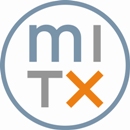 Integrating Cross Channel Customer Experiences (4/29/2010)Judah Phillips’ List of Resources 

1) Eric T. Peterson books, including: 
	Web Analytics Demystified, Big Book of KPI's, and Web Measurement Hacks.2) Social Media Metrics. By Jim Sterne.3) Web Analytics 2.0 and Web Analytics: An Hour a Day.  Both by Avinash Kaushik.4) Multichannel Marketing Metrics.  By Akin Arikan5) Pragmalytics.  By Cesar Brea. :)